ПРОЕКТОЧЕРЕДНОЙ СЪЕЗДСАМОРЕГУЛИРУЕМОЙ ОРГАНИЗАЦИИ АУДИТОРОВ АССОЦИАЦИИ «СОДРУЖЕСТВО»Дата проведения – 17 мая 2019 годаМесто проведения – г. Москва, Смоленская улица, дом 5, гостиница «Золотое кольцо»,               конференц-зал «Ярославль» (метро Смоленская, далее 5 минут пешком)Начало регистрации делегатов – 10 часов 00 минут Начало Съезда – 11 часов 00 минут (приблизительно до 14 часов, без перерыва)Норма представительства – 1 делегат от 150 членов Форма проведения очередного Съезда СРО ААС – очная ПОВЕСТКА ДНЯ: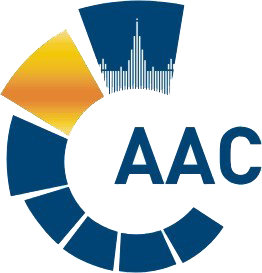 САМОРЕГУЛИРУЕМАЯ ОРГАНИЗАЦИЯ АУДИТОРОВ     АССОЦИАЦИЯ «СОДРУЖЕСТВО» 
член Международной Федерации Бухгалтеров (IFAC)(ОГРН 1097799010870, ИНН 7729440813, КПП 772901001) 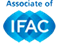 119192, г. Москва, Мичуринский проспект, дом 21, корпус 4. т: +7 (495) 734-22-22, ф: +7 (495) 734-04-22, www.auditor-sro.org, info@auditor-sro.org №ВопросДокладчикОткрытие Съезда. Процедурные вопросы.Председательствующий на Съезде1.Утверждение отчета постоянно действующего коллегиального органа управления (Правления) о деятельности СРО ААСПредседатель Правления А.Д. Шеремет2.Утверждение отчета исполнительного органа (Генерального директора) о результатах финансово-хозяйственной и организационной деятельности СРО ААС за отчетный периодГенеральный директор О.А. Носова 3.Отчет Контрольно-ревизионной комиссии СРО ААС о проведении ревизии финансово-хозяйственной деятельности СРО ААС в 2018 году  Председатель контрольно-ревизионной комиссии Л.Ю. Красикова4.Утверждение годовой бухгалтерской (финансовой) отчетности СРО ААС за 2018 годФинансовый директор Е.Л. Сорокина 5.Утверждение финансовой сметы СРО ААС на 2019-2020 годы Финансовый директор Е.Л. Сорокина6.Обмен мнениями, дискуссия по докладам и по вопросам повестки дня Выступления по предварительной записи7.Разное